«Об утверждении плана мероприятий направленных на профилактику терроризма и экстремизма в Родниковском сельском поселении, Алексеевскогомуниципального районаРеспублики Татарстан на 2018-2019 год»В соответствии с Федеральным законом от 25.07.2002 № 114-ФЗ «О противодействии экстремистской деятельности», Федеральным законом от 06.03.2006 № 35-ФЗ «О противодействии терроризму», Указом Президента Российской Федерации от 19.12.2012 № 1666 «О Стратегии государственной национальной политики Российской Федерации на период до 2025 года» в соответствии с Уставом Алексеевского городского поселения, в целях определения основных направлений деятельности в рамках реализации вопроса местного значения – участие в профилактике терроризма и экстремизма, а также в минимизации и (или) ликвидации последствий проявления терроризма и экстремизма на территории Алексеевского городского поселенияПОСТАНОВЛЯЮ:1. Утвердить план мероприятий  направленных на профилактику  терроризма и экстремизма  в Родниковском сельском поселении Алексеевского муниципального района  Республики Татарстан на 2018-2019год согласно приложения.2. Разместить настоящее постановление на «Официальном портале правовой информации Республики Татарстан» в информационной-телекоммуникационной сети «Интернет», и на сайте поселения на Портале муниципальных образований Республики Татарстан.3. Контроль за исполнением настоящего постановления оставляю за собой. Руководитель                                                                                                              Исполнительного комитетаРодниковского сельского поселения                                           Е.А. ЯковлеваПриложение №1 Постановления руководителяИсполнительного комитетаРодниковского сельского поселения№ 1  от 20.02.2018 годаПлан  мероприятий, направленных на профилактику  терроризма и экстремизма в Родниковском сельском поселении Алексеевского муниципального района Республики Татарстан на 2018-2019 годРуководитель                                                                                                              Исполнительного комитетаРодниковского сельского поселения                                           Е.А. ЯковлеваИСПОЛНИТЕЛЬНЫЙ КОМИТЕТРОДНИКОВСКОГОСЕЛЬСКОГО ПОСЕЛЕНИЯ     АЛЕКСЕЕВСКОГОМУНИЦИПАЛЬНОГО РАЙОНАРЕСПУБЛИКИ ТАТАРСТАН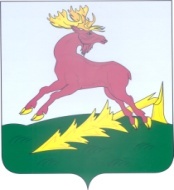 ТАТАРСТАН РЕСПУБЛИКАСЫАЛЕКСЕЕВСКМУНИЦИПАЛЬ РАЙОНЫНЫҢРОДНИКИ АВЫЛ ҖИРЛЕГЕНЕҢБАШКАРМА КОМИТЕТЫПОСТАНОВЛЕНИЕ   20.02.2018                       КАРАР№  1№ п/пНаименование мероприятийОтветственные исполнителиСроки исполнения1Организовать работу по совершенствованию антитеррористической защищенности жилого фондаРуководитель исполнительного комитета Родниковского СП Яковлева Е.А.2018-2019 год.2Осуществление комплекса мер, направленных на усиление безопасности:
- жилых домов и мест массового пребывания людей, в т. ч. техническое укрепление чердаков;
- водозаборных скважин и иных объектов жизнеобеспечения;
- учебных и дошкольных заведений, учреждений здравоохранения, мест постоянного проживания и длительного пребывания людейРуководитель исполнительного комитета Родниковского СП Яковлева Е.А.Постоянно 3Проводить комплексные обследования учреждений и прилегающих к ним территорий в целях проверки их антитеррористической защищенности и противопожарной безопасностиИсполнительный комитет Родниковского СП, службы пожарной охраны (по согласованию), участковый уполномоченный полиции (по согласованию)Май 2018-2019 года4Организовать регулярные проверки жилых домов, пустующих и арендуемых помещений на предмет установления незаконно находящихся на территории Родниковского сельского поселения лиц.Руководитель Исполнительного комитета Родниковского СП, уполномоченный полиции (по согласованию)Постоянно5Проведение совещаний с руководителями учебных, дошкольных учреждений по вопросам антитеррористической защиты Руководитель исполнительного комитета Родниковского СП Яковлева Е.А.Август 2018-20196Организовать постоянное информирование населения поселка о мерах, принимаемых по противодействию терроризму и экстремизмуРуководитель исполнительного комитета Родниковского СП Яковлева Е.А.2018-2019 годПостоянно7Организовать проведение пропагандистской работы в учреждениях образования, культуры с целью разъяснения сущности терроризма и экстремизма, его истоков и последствийРуководители учреждений (по согласованию)2018-2019 год.8Уточнение перечня заброшенных домов расположенных на территории Родниковского сельского поселения. Своевременно информировать правоохранительные  органы о фактах нахождения (проживания) на указанных объектах подозрительных лиц, предметов и вещей.Руководитель исполнительного комитета Родниковского СП Яковлева Е.А.регулярно9Выявлять лиц, сдающих жилые помещения в поднаем, и фактов проживания в жилых помещениях граждан без регистрации. Своевременно информировать ОВДУчастковый уполномоченный полиции (по согласованию), руководитель исполнительного комитета Родниковского СП Яковлева Е.А.постоянно10Пресечение фактов незаконного использования иностранной рабочей силы; своевременное информирование УФМС о рабочих, выходцев из среднеазиатского и северокавказского регионовРуководитель исполнительного комитета Родниковского СП Яковлева Е.А.постоянно11Осуществлять профилактическую работу по предупреждению террористической угрозы и экстремистских проявлений, нарушений законодательства в сфере миграции, правонарушений, совершенных иностранными гражданами и лицами без гражданстваРуководитель исполнительного комитета Родниковского СП Яковлева Е.А.постоянно12Принять в действие паспорт безопасности территории п.г.т. АлексеевскоеРуководитель исполнительного комитета Родниковского СП Яковлева Е.А.постоянно13Привлечение депутатов  к проведению мероприятий по предупреждению правонарушенийРуководитель исполнительного комитета Родниковского СП Яковлева Е.А.2018 -2019год14Организация профилактической работы по правилам поведения при возникновении чрезвычайных ситуаций в школах, при проведении массовых мероприятий.Руководитель исполнительного комитета Родниковского СП Яковлева Е.А., участковый уполномоченный полиции (по согласованию), руководители учреждений (по согласованию)ежеквартально15Принять меры по укреплению материально-технической базы учреждений, в т. ч. освещение и ограждение, наличие противопожарного инвентаря.
Руководители учреждений (по согласованию)2018-2019 год16Проведение профилактической работы с населением при подворных обходах, на собраниях по месту жительстваРуководитель исполнительного комитета Родниковского СП Яковлева Е.А.сентябрь-май 2018-2019г17Подготовить наглядные материалы в Родниковской сельской  библиотеке по профилактике терроризма и экстремизмаБиблиотекарь (по согласованию). до декабря 2018